ACCESO CON COMPLEMENTOS FORMATIVOS:La Universidad Católica de Ávila podrá establecer los complementos formativos que considere necesarios para el acceso y admisión a estos Máster Universitarios, previa valoración de la formación y competencias previas adquiridas por el estudiante según se dispone en el R.D. 822/2021, de 28 de septiembre, por el que se establece la ordenación de las enseñanzas universitarias y según se establezca en la Memoria de los estudios concretos.Normativa sobre titulaciones habilitantes:Orden CIN/325/2009, de 9 de febrero, por la que se establecen los requisitos para la verificación de los títulos universitarios oficiales que habiliten para el ejercicio de la profesión de Ingeniero Agrónomo. Orden CIN/326/2009, de 9 de febrero, por la que se establecen los requisitos para la verificación de los títulos universitarios oficiales que habiliten para el ejercicio de la profesión de Ingeniero de Montes.Orden ECD/1070/2013, de 12 de junio, por la que se establecen los requisitos para la verificación de los títulos universitarios oficiales de Máster en Psicología General Sanitaria que habilite para el ejercicio de la profesión titulada y regulada de Psicólogo General Sanitario.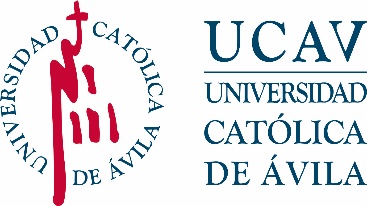    IMPRESO: A-MSOLICITUD DE ACCESO A MÁSTER UNIVERSITARIO ESPECÍFICOCURSO ACADÉMICO PARA EL QUE REALIZA LA SOLICITUD2024/2025MÁSTER UNIVERSITARIO PARA EL QUE SOLICITA ACCESODATOS PERSONALES DEL ESTUDIANTE DATOS PERSONALES DEL ESTUDIANTE NOMBRE Y APELLIDOS: NOMBRE Y APELLIDOS: Nº DNI/TIE/PASAPORTE: Nº DNI/TIE/PASAPORTE: TELÉFONO MÓVIL (Obligatorio): TELÉFONO FIJO: CORREO ELECTRÓNICO (Obligatorio): CORREO ELECTRÓNICO (Obligatorio): DATOS DE LA TITULACIÓN DE ACCESO DATOS DE LA TITULACIÓN DE ACCESO TÍTULO DE ACCESO: TÍTULO DE ACCESO: UNIVERSIDAD QUE EXPIDIÓ EL TITULO: UNIVERSIDAD QUE EXPIDIÓ EL TITULO: NÚMERO DE CRÉDITOS TOTALES DE LA TITULACIÓN: NÚMERO DE CRÉDITOS TOTALES DE LA TITULACIÓN: CALIFICACIÓN MEDIA DEL EXPEDIENTE: CALIFICACIÓN MEDIA DEL EXPEDIENTE: * IMPORTANTE:No se dará trámite a esta solicitud si no va acompañada de: a) copia del título universitario finalizado o certificación supletoria provisional y b) certificación académica personal en la que consten las asignaturas de la titulación universitaria con la que el estudiante solicita acceder al Máster Universitario.Los estudiantes que, hayan iniciado estudios de Máster Universitario habilitante para profesión reglada en otra universidad española, deseen continuarlos en la UCAV deberán realizar el traslado de expediente.Leído y conforme,Firma del estudiante (firma digital/electrónica u ológrafa y escaneada)Fecha: Firma del estudiante (firma digital/electrónica u ológrafa y escaneada)Protección de datos. Los datos personales recogidos en este impreso serán incorporados y tratados, con destino y uso exclusivamente administrativo, académico y para hacerle llegar información sobre las actividades de la Universidad Católica Santa Teresa de Jesús de Ávila (UCAV). Dispone de más información sobre la política de protección de datos personales de la UCAV y sobre cómo ejercitar los derechos de acceso, rectificación, supresión, limitación, oposición o portabilidad en https://www.ucavila.es/PoliticaPrivacidad.pdfProtección de datos. Los datos personales recogidos en este impreso serán incorporados y tratados, con destino y uso exclusivamente administrativo, académico y para hacerle llegar información sobre las actividades de la Universidad Católica Santa Teresa de Jesús de Ávila (UCAV). Dispone de más información sobre la política de protección de datos personales de la UCAV y sobre cómo ejercitar los derechos de acceso, rectificación, supresión, limitación, oposición o portabilidad en https://www.ucavila.es/PoliticaPrivacidad.pdfAL DECANATO DE LA 